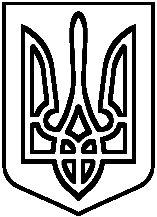 Про моніторинг стану навички читанняв школярів 2-4-х класів		Відповідно плану роботи НВК у грудні місяці проводився моніторинг стану навички читання в школярів (довідка додається)		Виходячи з вищезазначеного,Н А К А З У Ю:Усім учителям початкових класів протягом ІІ семестру:1.1. глибше індивідуалізувати читацьку діяльність школярів, зумовлювати необхідність  систематичного застосування диференційованих завдань та завдань на вибір                                                                                     Постійно Цілеспрямовано формувати читацьку діяльність молодших школярів, організовуючи уроки позакласного читання.                                                                                      ПостійноВідзначити високий рівень результативності учнів 2-А класу (Шмерига І.В.), 3-А класу (Михалко В.В.), 2-В класу (Косьміна М.П.).     Контроль за виконанням наказу залишаю за собою.	Директор НВК                             Н.П.Калмикова                                                                                               Додаток 1                                                                                до наказу Баришівського НВК                                                           28.12.2019 № 157Довідка про моніторинг стану навички читання в школярів 2-4-х класів	Всього моніторингом було охоплено 277 здобувачів освіти.	Майже в 74 % дітей технічна сторона, такі компоненти, як темп, спосіб, правильність читання наближається до природного розмовного мовлення особи. Провідним способом читання є читання цілими словами та групами слів.	Щодо смислової сторони, то 66 % дітей самостійно добирають усні мовленнєві засоби виразності та застосовують їх під час читання. Переважна більшість дітей самостійно усвідомлюють мету читання, визначають основну думку твору. Однак є учні, які припускаються неточностей в інтонуванні тих частин тексту, де є приховані почуття, динаміка емоцій, підтекст. Мають місце окремі орфоепічні помилки, неточності в інтонуванні речень.	Проаналізувавши моніторинг якості читання серед учнів маємо таку цифрову картину	Таким чином:                                           серед 3-х класів (79 здобувачів освіти) читають :                               серед 4-х класів (92 школяра) читають:	серед 2-х класів (106 здобувачів освіти) читають:КИЇВСЬКА ОБЛАСТЬБАРИШІВСЬКА СЕЛИЩНА РАДАБАРИШІВСЬКИЙ НАВЧАЛЬНО-ВИХОВНИЙ КОМПЛЕКС«ГІМНАЗІЯ –  ЗАГАЛЬНООСВІТНЯ ШКОЛА І-ІІІ СТУПЕНІВ»Н А К А Зсмт.БаришівкаКИЇВСЬКА ОБЛАСТЬБАРИШІВСЬКА СЕЛИЩНА РАДАБАРИШІВСЬКИЙ НАВЧАЛЬНО-ВИХОВНИЙ КОМПЛЕКС«ГІМНАЗІЯ –  ЗАГАЛЬНООСВІТНЯ ШКОЛА І-ІІІ СТУПЕНІВ»Н А К А Зсмт.Баришівка         28 грудня  2019 року               № 157КласУчнів у класіЧитаютьЧитаютьЧитаютьЧитаютьЧитаютьЧитаютьРозуміють прочитанеРозуміють прочитанеКласУчнів у класіВкладаються в нормуВкладаються в нормуВище нормиВище нормиНижче нормиНижче нормиРозуміють прочитанеРозуміють прочитане%%%%3-А26002284,6415,3261003-Б2514728176810403-В2813,61553,51242,814504-А29310,31551,71137,91551,74-Б31722,51754,8516,12580,64-В32825928,11546,82165,62-А27311,12488,800271002-Б27725,91244,4725,9933,32-В273112281,427,42696,22-Г2572813525201040Відповідно нормиВідповідно нормиВище нормиВище нормиНижче нормиНижче нормиРозуміють прочитанеРозуміють прочитане22,5 %4455,6%3341,7%5063,2%В відповідно нормиВ відповідно нормиВище нормиВище нормиНижче нормиНижче нормиРозуміють прочитанеРозуміють прочитане1819,5 %5054,3%2021,7%6166,3 %В відповідно нормиВ відповідно нормиВище нормиВище нормиНижче нормиНижче нормиРозуміють прочитанеРозуміють прочитане2018,8 %7166,9%1413,2%7267,9 %